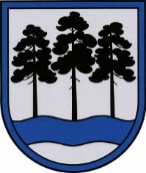 OGRES  NOVADA  PAŠVALDĪBAReģ.Nr.90000024455, Brīvības iela 33, Ogre, Ogres nov., LV-5001tālrunis 65071160, fakss 65071161, e-pasts: ogredome@ogresnovads.lv, www.ogresnovads.lv PAŠVALDĪBAS DOMES SĒDES PROTOKOLA IZRAKSTS25.§Par autoceļu un ielu finansēšanai paredzētās mērķdotācijas vidējā termiņa izlietošanas programmu 3 gadiem	Pamatojoties uz likuma „Par pašvaldībām” 14.panta otrās daļas 6.punktu un 2008.gada 11.marta noteikumu Nr.173 „Valsts pamatbudžeta valsts autoceļu fonda programmai piešķirto līdzekļu izlietošanas kārtība” 24.punktu - Pašvaldības speciālo budžetu - ceļu un ielu fondu - izlieto atbilstoši pašvaldību apstiprinātām vidējā termiņa programmām (trijiem gadiem), uzklausot Ogres novada pašvaldības centrālās administrācijas “Ogres novada pašvaldība” Budžeta nodaļas vadītājas Silvijas Velbergas informāciju par Ogres novada pašvaldības autoceļu un ielu finansēšanai paredzētās mērķdotācijas vidējā termiņa izlietošanas programmu 3 gadiem,balsojot: PAR – 15 balsis (E.Helmanis, G.Sīviņš, D.Širovs, E.Strazdiņa, A.Purviņa, J.Iklāvs, J.Laizāns, J.Laptevs, E.Bartkevičs, S.Kirhnere, A.Mangulis, Dz.Žindiga, Dz.Mozule, M.Siliņš, J.Latišs), PRET – nav, ATTURAS – nav,Ogres novada pašvaldības dome NOLEMJ:Apstiprināt Ogres novada pašvaldības autoceļu un ielu finansēšanai paredzētās mērķdotācijas vidējā termiņa izlietošanas programmu 2018. - 2020.gadam (pielikumā Ogres novada pašvaldības autoceļu un ielu finansēšanai paredzētās mērķdotācijas vidējā termiņa izlietošanas programma 3 gadiem).Kontroli par lēmuma izpildi uzdot domes priekšsēdētājam Egilam Helmanim.(Sēdes vadītāja,domes priekšsēdētāja E.Helmaņa paraksts)Lēmums stājas spēkā 2017.gada 22.decembrīOgrē, Brīvības ielā 33Nr.162017.gada 21.decembrī